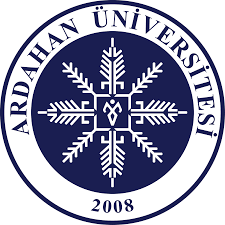 T.C.Ardahan ÜniversitesiLisansüstü Eğitim Enstitüsü[Ana Bilim / Ana Sanat Dalı][Bilim/Sanat Dalı][TEZ ADI][Öğrencinin Adı SOYADI][Danışmanın Adı SOYADI][Tez Türü]Ardahan, [Yılı][TEZ ADI][Öğrencinin Adı SOYADI][Danışmanın Adı SOYADI]Ardahan Üniversitesi Lisansüstü Eğitim Enstitüsü[Ana Bilim / Ana Sanat Dalı][Bilim/Sanat Dalı][Tez Türü]Ardahan, [Yılı]KABUL VE ONAY[Öğrencinin Adı Soyadı] tarafından hazırlanan “[Tezin/Raporun Adı]” başlıklı bu çalışma, [Savunma Sınavı Tarihi] tarihinde yapılan savunma sınavı sonucunda başarılı bulunarak jürimiz tarafından [Tezin/Raporun Türü] olarak kabul edilmiştir.[ İ m z a ]Unvanı, Adı SOYADI] (Başkan)[ İ m z a ][Unvanı, Adı SOYADI] (Danışman)[ İ m z a ][Unvanı, Adı SOYADI] [ İ m z a ][Unvanı, Adı SOYADI] [ İ m z a ][Unvanı, Adı SOYADI] Bu tez, Enstitü Yönetim Kurulunca belirlenen ve yukarıda adları yazılı jüri üyeleri tarafından kabul edilmiştir.Prof. Dr. Mustafa ŞENELEnstitü MüdürüYAYIMLAMA VE FİKRİ MÜLKİYET HAKLARI BEYANIEnstitü tarafından onaylanan lisansüstü tezimin tamamını veya herhangi bir kısmını, basılı (kâğıt) ve elektronik formatta arşivleme ve aşağıda verilen koşullarla kullanıma açma iznini Ardahan Üniversitesine verdiğimi bildiririm. Bu izinle Üniversiteye verilen kullanım hakları dışındaki tüm fikri mülkiyet haklarım bende kalacak, tezimin tamamının ya da bir bölümünün gelecekteki çalışmalarda (makale, kitap, lisans ve patent vb.) kullanım hakları bana ait olacaktır.Tezin kendi orijinal çalışmam olduğunu, başkalarının haklarını ihlal etmediğimi ve tezimin tek yetkili sahibi olduğumu beyan ve taahhüt ederim. Tezimde yer alan telif hakkı bulunan ve sahiplerinden yazılı izin alınarak kullanılması zorunlu metinleri yazılı izin alınarak kullandığımı ve istenildiğinde suretlerini Üniversiteye teslim etmeyi taahhüt ederim.Yükseköğretim Kurulu tarafından yayınlanan “Lisansüstü Tezlerin Elektronik Ortamda Toplanması, Düzenlenmesi ve Erişime Açılmasına İlişkin Yönerge” kapsamında tezim aşağıda belirtilen koşullar haricince YÖK Ulusal Tez Merkezi / Ardahan Üniversitesi Açık Erişim Sisteminde erişime açılır.Enstitü / Fakülte yönetim kurulu kararı ile tezimin erişime açılması mezuniyet tarihimden itibaren 2 yıl ertelenmiştir. (1)Enstitü / Fakülte yönetim kurulunun gerekçeli kararı ile tezimin erişime açılması mezuniyet tarihimden itibaren  ….. ay ertelenmiştir. (2)Tezimle ilgili gizlilik kararı verilmiştir. (3)……/………/…… [İmza][Öğrencinin Adı SOYADI]“Lisansüstü Tezlerin Elektronik Ortamda Toplanması, Düzenlenmesi ve Erişime Açılmasına İlişkin Yönerge” Madde 6. 1. Lisansüstü tezle ilgili patent başvurusu yapılması veya patent alma sürecinin devam etmesi durumunda, tez danışmanının önerisi ve enstitü anabilim dalının uygun görüşü üzerine enstitü veya fakülte yönetim kurulu iki yıl süre ile tezin erişime açılmasının ertelenmesine karar verebilir.  Madde 6. 2. Yeni teknik, materyal ve metotların kullanıldığı, henüz makaleye dönüşmemiş veya patent gibi yöntemlerle korunmamış ve internetten paylaşılması durumunda 3. şahıslara veya kurumlara haksız kazanç imkanı oluşturabilecek bilgi ve bulguları içeren tezler hakkında tez danışmanının önerisi ve enstitü anabilim dalının uygun görüşü üzerine enstitü veya fakülte yönetim kurulunun gerekçeli kararı ile altı ayı aşmamak üzere tezin erişime açılması engellenebilir.Madde 7. 1. Ulusal çıkarları veya güvenliği ilgilendiren, emniyet, istihbarat, savunma ve güvenlik, sağlık vb. konulara ilişkin lisansüstü tezlerle ilgili gizlilik kararı, tezin yapıldığı kurum tarafından verilir *. Kurum ve kuruluşlarla yapılan işbirliği protokolü çerçevesinde hazırlanan lisansüstü tezlere ilişkin gizlilik kararı ise, ilgili kurum ve kuruluşun önerisi ile enstitü veya fakültenin uygun görüşü üzerine üniversite yönetim kurulu tarafından verilir. Gizlilik kararı verilen tezler Yükseköğretim Kuruluna bildirilir. Madde 7.2. Gizlilik kararı verilen tezler gizlilik süresince enstitü veya fakülte tarafından gizlilik kuralları çerçevesinde muhafaza edilir, gizlilik kararının kaldırılması halinde Tez Otomasyon Sistemine yüklenir. * Tez danışmanının önerisi ve enstitü anabilim dalının uygun görüşü üzerine enstitü veya fakülte yönetim kurulu tarafından karar verilir.ETİK BEYANBu çalışmadaki bütün bilgi ve belgeleri akademik kurallar çerçevesinde elde ettiğimi, görsel, işitsel ve yazılı tüm bilgi ve sonuçları bilimsel ahlak kurallarına uygun olarak sunduğumu, kullandığım verilerde herhangi bir tahrifat yapmadığımı, yararlandığım kaynaklara bilimsel normlara uygun olarak atıfta bulunduğumu, tezimin kaynak gösterilen durumlar dışında özgün olduğunu, Tez Danışmanının [Unvanı, Adı SOYADI] danışmanlığında tarafımdan üretildiğini ve Ardahan Üniversitesi Lisansüstü Eğitim Enstitüsü Tez Yazım Yönergesine göre yazıldığını beyan ederim.[İmza][Adı SOYADI]ÖN SÖZ[Ön söz, bu kısma yazılmalı. Metin, Times New Roman yazı karakteri ile 12 punto yazı büyüklüğünde yazılmalı. Paragraf 1,5 satır aralığı, 1 cm paragraf girintisi ile iki yaslı şekilde yazılmalıdır. Paragraflar arasında boşluk olmamalıdır. Bu metin, tezinizde yazının nasıl olacağını göstermek için yazılmıştır. Kendi metninizi doğrudan bu metnin yerine ya da “Stiller Menüsü” içindeki “Normal” fontunu kullanarak yazabilirsiniz. Herhangi bir hata ile karşılaşmamak için yazı biçimlendirmesini değiştirmemeniz tavsiye edilir.][Öğrencinin adı-soyadı][Tezin tamamlandığı il-yıl]ÖZET[Yazarın SOYADI, Adı]. [Tezin/Raporun Adı], [Tezin/Raporun Türü], Ardahan, [Yılı].[Türkçe özet, bu kısma yazılmalı. Metin, Times New Roman yazı karakteri ile 12 punto yazı büyüklüğünde yazılmalı. Paragraf 1,5 satır aralığı, 1 cm paragraf girintisi ile iki yaslı şekilde yazılmalıdır. Paragraflar arasında boşluk olmamalıdır. Bu metin, tezinizde yazının nasıl olacağını göstermek için yazılmıştır. Kendi metninizi doğrudan bu metnin yerine ya da “Stiller Menüsü” içindeki “Normal” fontunu kullanarak yazabilirsiniz. Herhangi bir hata ile karşılaşmamak için yazı biçimlendirmesini değiştirmemeniz tavsiye edilir.][Türkçe özet, bu kısma yazılmalı. Metin, Times New Roman yazı karakteri ile 12 punto yazı büyüklüğünde yazılmalı. Paragraf 1,5 satır aralığı, 1 cm paragraf girintisi ile iki yaslı şekilde yazılmalıdır. Paragraflar arasında boşluk olmamalıdır. Bu metin, tezinizde yazının nasıl olacağını göstermek için yazılmıştır. Kendi metninizi doğrudan bu metnin yerine ya da “Stiller Menüsü” içindeki “Normal” fontunu kullanarak yazabilirsiniz. Herhangi bir hata ile karşılaşmamak için yazı biçimlendirmesini değiştirmemeniz tavsiye edilirAnahtar Sözcükler: [Anahtar, sözcükler, buraya, yazılmalıdır]ABSTRACT[Author's SURNAME, Name]. [Title of Thesis / Report], [Type of Thesis/Report], Ardahan, [Year].[İngilizce özet, bu kısma yazılmalı. Metin, Times New Roman yazı karakteri ile 12 punto yazı büyüklüğünde yazılmalı. Paragraf 1,5 satır aralığı, 1 cm paragraf girintisi ile iki yaslı şekilde yazılmalıdır. Paragraflar arasında boşluk olmamalıdır. Bu metin, tezinizde yazının nasıl olacağını göstermek için yazılmıştır. Kendi metninizi doğrudan bu metnin yerine ya da “Stiller Menüsü” içindeki “Normal” fontunu kullanarak yazabilirsiniz. Herhangi bir hata ile karşılaşmamak için yazı biçimlendirmesini değiştirmemeniz tavsiye edilir.][İngilizce özet, bu kısma yazılmalı. Metin, Times New Roman yazı karakteri ile 12 punto yazı büyüklüğünde yazılmalı. Paragraf 1,5 satır aralığı, 1 cm paragraf girintisi ile iki yaslı şekilde yazılmalıdır. Paragraflar arasında boşluk olmamalıdır. Bu metin, tezinizde yazının nasıl olacağını göstermek için yazılmıştır. Kendi metninizi doğrudan bu metnin yerine ya da “Stiller Menüsü” içindeki “Normal” fontunu kullanarak yazabilirsiniz. Herhangi bir hata ile karşılaşmamak için yazı biçimlendirmesini değiştirmemeniz tavsiye edilir.]Keywords:[Anahtar, sözcükler, buraya, yazılmalıdır]İÇİNDEKİLERKABUL VE ONAY	iYAYIMLAMA VE FİKRİ MÜLKİYET HAKLARI BEYANI	iiETİK BEYAN	ivÖN SÖZ	vÖZET	viABSTRACT	viiİÇİNDEKİLER	viiiSİMGELER VE KISALTMALAR DİZİNİ	1TABLOLAR DİZİNİ	2ŞEKİLLER DİZİNİ	3GİRİŞ	41.	BÖLÜM	5[BÖLÜM BAŞLIĞI]	51.1.	İKİNCİ DÜZEY BAŞLIK	51.2.	İKİNCİ DÜZEY BAŞLIK	62.	BÖLÜM	7[BÖLÜM BAŞLIĞI]	72.1.	İKİNCİ DÜZEY BAŞLIKLAR	72.1.1.	Üçüncü Düzey Başlıklar	72.1.1.1.	Dördüncü ve Daha Alt Düzeylerdeki Başlıklar	72.2.	ÖRNEK TABLO	83.	BÖLÜM	9ALINTI SİSTEMİ	9KAYNAKÇA	10EKLER	11EK 1. ORİJİNALLİK RAPORU FORMU	11EK 2. ETİK KURUL YA DA MUAFİYET İZNİ	12ÖZ GEÇMİŞ	1SİMGELER VE KISALTMALAR DİZİNİTBMM		Türkiye Büyük Millet MeclisiTDK		Türk Dil KurumuKB		Kutadgu BiligTABLOLAR DİZİNİTablo 1. Örnek tablo	8ŞEKİLLER DİZİNİŞekil 1. Stiller menüsü	5Şekil 2. Başvurular sekmesi ve Resim Yazısı Ekle butonunun konumu	5GİRİŞBu bölüm tezin metin düzenlemesinin nasıl yapılacağına yönelik bir örnek niteliğindedir. Konunun önemi ve problem, literatür özeti, araştırma soruları ve hipotez, araştırmanın kapsamı, yöntemi ve kullanılan teknikler, araştırmanın düzeni bu bölümde yer alması gereken kısımlardır. Giriş başlığına numara verilmemelidir ve giriş bölümünde alt başlık bulunmamalıdır.BÖLÜM[BÖLÜM BAŞLIĞI]Birinci bölümün içeriği, bu kısma yazılmalı. Metin, Times New Roman yazı karakteri ile 12 punto yazı büyüklüğünde yazılmalı. Paragraf 1,5 satır aralığı, 1 cm paragraf girintisi ile iki yaslı şekilde yazılmalıdır. Paragraflar arasında boşluk olmamalıdır. Bu metin, tezinizde yazının nasıl olacağını göstermek için yazılmıştır. Kendi metninizi doğrudan bu metnin yerine ya da “Stiller Menüsü” içindeki “Normal” fontunu kullanarak yazabilirsiniz. Herhangi bir hata ile karşılaşmamak için yazı biçimlendirmesini değiştirmemeniz tavsiye edilir. Başlıkların boşlukları otomatik olarak düzenlenmiştir. Başlıklardan önce ve sonra “enter” tuşu ile boşluk koymayınız. Gerekli durumlarda “Stiller Menüsü” içindeki uygun düzey başlık stilini seçiniz. “Stiller Menüsü” konumu, sayfanın üst kısmındaki şeritte yer almaktadır. Görselleri aşağıda verilmiştir.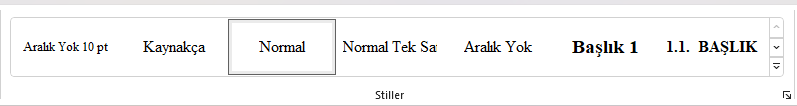 Şekil 1. Stiller menüsüŞekil ve tabloların başlıkları, “Başvurular” sekmesindeki “Resim Yazısı Ekle” seçeneği kullanılarak eklenmelidir. 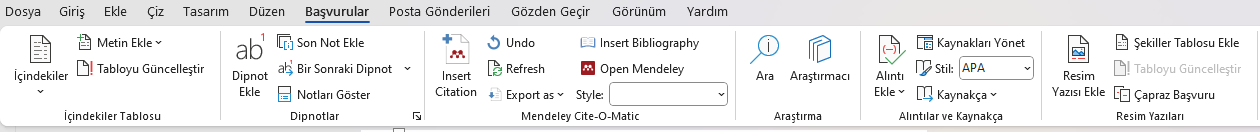 İKİNCİ DÜZEY BAŞLIKBirinci bölümün içeriği, bu kısma yazılmalı. Metin, Times New Roman yazı karakteri ile 12 punto yazı büyüklüğünde yazılmalı. Paragraf 1,5 satır aralığı, 1 cm paragraf girintisi ile iki yaslı şekilde yazılmalıdır. Paragraflar arasında boşluk olmamalıdır. Bu metin, tezinizde yazının nasıl olacağını göstermek için yazılmıştır. Kendi metninizi doğrudan bu metnin yerine ya da “Stiller Menüsü” içindeki “Normal” fontunu kullanarak yazabilirsiniz. Herhangi bir hata ile karşılaşmamak için yazı biçimlendirmesini değiştirmemeniz tavsiye edilir. Başlıkların boşlukları otomatik olarak düzenlenmiştir. Başlıklardan önce ve sonra “enter” tuşu ile boşluk koymayınız. Gerekli durumlarda “Stiller Menüsü” içindeki uygun düzey başlık stilini seçiniz.İKİNCİ DÜZEY BAŞLIKBirinci bölümün içeriği, bu kısma yazılmalı. Metin, Times New Roman yazı karakteri ile 12 punto yazı büyüklüğünde yazılmalı. Paragraf 1,5 satır aralığı, 1 cm paragraf girintisi ile iki yaslı şekilde yazılmalıdır. Paragraflar arasında boşluk olmamalıdır. Bu metin, tezinizde yazının nasıl olacağını göstermek için yazılmıştır. Kendi metninizi doğrudan bu metnin yerine ya da “Stiller Menüsü” içindeki “Normal” fontunu kullanarak yazabilirsiniz. Herhangi bir hata ile karşılaşmamak için yazı biçimlendirmesini değiştirmemeniz tavsiye edilir. Başlıkların boşlukları otomatik olarak düzenlenmiştir. Başlıklardan önce ve sonra “enter” tuşu ile boşluk koymayınız. Gerekli durumlarda “Stiller Menüsü” içindeki uygun düzey başlık stilini seçiniz.Birinci bölümün içeriği, bu kısma yazılmalı. Metin, Times New Roman yazı karakteri ile 12 punto yazı büyüklüğünde yazılmalı. Paragraf 1,5 satır aralığı, 1 cm paragraf girintisi ile iki yaslı şekilde yazılmalıdır. Paragraflar arasında boşluk olmamalıdır. Bu metin, tezinizde yazının nasıl olacağını göstermek için yazılmıştır.BÖLÜM[BÖLÜM BAŞLIĞI]Birinci bölümün içeriği, bu kısma yazılmalı. Metin, Times New Roman yazı karakteri ile 12 punto yazı büyüklüğünde yazılmalı. Paragraf 1,5 satır aralığı, 1 cm paragraf girintisi ile iki yaslı şekilde yazılmalıdır. Paragraflar arasında boşluk olmamalıdır. Bu metin, tezinizde yazının nasıl olacağını göstermek için yazılmıştır. Kendi metninizi doğrudan bu metnin yerine ya da “Stiller Menüsü” içindeki “Normal” fontunu kullanarak yazabilirsiniz. Herhangi bir hata ile karşılaşmamak için yazı biçimlendirmesini değiştirmemeniz tavsiye edilir. Başlıkların boşlukları otomatik olarak düzenlenmiştir. Başlıklardan önce ve sonra “enter” tuşu ile boşluk koymayınız. Gerekli durumlarda “Stiller Menüsü” içindeki uygun düzey başlık stilini seçiniz. İKİNCİ DÜZEY BAŞLIKLARİkinci düzey bölüm başlıkları bütün sözcükler büyük harfle, koyu ve 12 punto boyutlarında yazı karakteriyle yazılır, metin iki yana yaslanır ve başlığın öncesinde ve sonrasında satır aralığı 12 nk olmalıdır. Bölüm numarası, paragraf girintisi olmadan, başlık metni ise 1 cm girinti ile yazılır.Üçüncü Düzey BaşlıklarÜçüncü düzey bölüm başlıkları bütün sözcüklerin ilk harfleri büyük, koyu ve 12 punto boyutlarında yazı karakteriyle yazılır, metin iki yana yaslanır ve başlığın öncesinde ve sonrasında satır aralığı 12 nk olmalıdır. Bölüm numarası, paragraf girintisi olmadan, başlık metni ise 1,25 cm girinti ile yazılır.Dördüncü ve Daha Alt Düzeylerdeki BaşlıklarDördüncü düzey bölüm başlıkları bütün sözcüklerin ilk harfleri büyük, koyu ve 12 punto boyutlarında yazı karakteriyle yazılır, metin iki yana yaslanır ve başlığın öncesinde ve sonrasında satır aralığı 12 nk olmalıdır. Bölüm numarası, paragraf girintisi olmadan, başlık metni ise 1,5 cm girinti ile yazılır.ÖRNEK TABLOTablo 1. Örnek tabloBÖLÜMALINTI SİSTEMİMetin içi kaynakların gösterilmesinde “Başvurular” sekmesindeki “Alıntı Ekle” seçeneği kullanılması tavsiye edilir. Kaynakça eklenirken yine otomatik kaynakça yöntemi kullanılabilir. Tercihen Zotero ya da Mendeley gibi kaynak yöneticileri kullanabilirsiniz. Metin içi gösterilen kaynaklar, aşağıda örneği gösterilen şekilde belirtilmelidir:Pragmatik eleştirinin bakış açısı ile yaklaşılırsa metinler, modern okurlarının ve yorumcularının gereksinimlerini karşılayabilir ve onların amaçlarına hizmet edebilirler .Leylâ ve Mecnûn mesnevilerin bu eğitici yanı, Kütük  tarafından Larendeli Hamdî’nin mesnevisinin bildungsroman özellikleri gösterilerek örneklenmiştir.Bu nedenle, bir parça kâğıdın üzerine şüphe ettiğimizi yazmak, asla şüphe ettiğimiz anlamına gelmez.Ayrıntılı bilgi için Tahir Uluç’un  adlı çalışmasına Harf Sembolizmi adlı çalışmasına bakılabilir. ABC has been the subject of various studies including those focusing on its application in various sectors (Samaha ve Abdallah, 2011; Bullen, Saleesongsom, Gallagher, ve Weiss, 2021).Water is one of the scarce resources used in many production facilities and must be managed effectively (Bullen ve diğerleri, 2021).Örfî Mahmud Ağa’nın oldukça kısa olan eseri de müstakil Leylâ ve Mecnûn mesnevileri arasında sayılmaktadır (Kütük, 2004b)Hikâye, tanımı online sözlükte yeni Türk edebiyatında öykü ile eş anlamlı olarak kullanılmıştır (Türk Dil Kurumu, t. y.).İntihal konusundaki, basında çeşitli tartışmalara rastlanmaktadır .EKLEREK 1. ORİJİNALLİK RAPORU FORMUARDAHAN ÜNİVERSİTESİ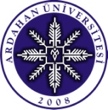 LİSANSÜSTÜ EĞİTİM ENSTİTÜSÜTEZ ÇALIŞMASI ORİJİNALLİK RAPORU ARDAHAN ÜNİVERSİTESİLİSANSÜSTÜ EĞİTİM ENSTİTÜSÜ……………………………………………. ANA BİLİM DALI BAŞKANLIĞINATarih: …/…./………Tez Başlığı:  ………………………………………………………………………………………………….………………………………………………………………………………………………………………..Yukarıda başlığı gösterilen tez çalışmamın a) Kapak sayfası, b) Giriş c) Ana bölümler ve d) Sonuç kısımlarından oluşan toplam ………… sayfalık kısmına ilişkin, ……/……/…….. tarihinde şahsım/tez danışmanım tarafından Turnitin adlı intihal tespit programından aşağıda işaretlenmiş filtrelemeler uygulanarak alınmış olan orijinallik raporuna göre, tezimin benzerlik oranı % ….. ‘tür.Uygulanan filtrelemeler: Kabul/Onay ve Bildirim sayfaları hariç Kaynakça hariç Alıntılar hariç/dâhil 5 kelimeden daha az örtüşme içeren metin kısımları hariçArdahan Üniversitesi Lisansüstü Eğitim ve Öğretim Yönetmeliği’nde belirtilen azami benzerlik oranlarına göre tez çalışmamın herhangi bir intihal içermediğini; aksinin tespit edileceği muhtemel durumda doğabilecek her türlü hukuki sorumluluğu kabul ettiğimi ve yukarıda vermiş olduğum bilgilerin doğru olduğunu beyan ederim.Gereğini saygılarımla arz ederim.Tarih ve İmzaDANIŞMAN GÖRÜŞÜ VE ONAYI[İmza][Unvan, Ad Soyad]Detaylı Bilgi: https://www.ardahan.edu.tr/birim.aspx?id=1002003Telefon: 0-4782117522		Faks: 0-4782117523		E-posta: sbe@ardahan.edu.trEK 2. ETİK KURUL izni YA DA ETİK KURUL MUAFİYET FORMUARDAHAN ÜNİVERSİTESİLİSANSÜSTÜ EĞİTİM ENSTİTÜSÜTEZ ÇALIŞMASI ETİK KOMİSYON MUAFİYETİ FORMUARDAHAN ÜNİVERSİTESİLİSANSÜSTÜ EĞİTİM ENSTİTÜSÜ……………………………………………. ANA BİLİM DALI BAŞKANLIĞINATarih: …/…./………Tez Başlığı:  ………………………………………………………………………………………………….………………………………………………………………………………………………………………..Yukarıda başlığı gösterilen tez çalışmam: İnsan ve hayvan üzerinde deney niteliği taşımamaktadır,Biyolojik materyal (kan, idrar vb. biyolojik sıvılar ve numuneler) kullanılmasını gerektirmemektedir.Beden bütünlüğüne müdahale içermemektedir.Gözlemsel ve betimsel araştırma (anket, mülakat, ölçek/skala çalışmaları, dosya taramaları, veri kaynakları taraması, sistem-model geliştirme çalışmaları) niteliğinde değildir. Tez çalışmamın yürütülebilmesi için herhangi bir Etik Kurul/Komisyon’dan izin alınmasına gerek olmadığını; aksi durumda doğabilecek her türlü hukuki sorumluluğu kabul ettiğimi ve yukarıda vermiş olduğum bilgilerin doğru olduğunu beyan ederim.Gereğini saygılarımla arz ederim.Tarih ve İmzaDANIŞMAN GÖRÜŞÜ VE ONAYI[İmza][Unvan, Ad Soyad]Detaylı Bilgi: https://www.ardahan.edu.tr/birim.aspx?id=1002003Telefon: 0-4782117522		Faks: 0-4782117523		E-posta: sbe@ardahan.edu.trÖZ GEÇMİŞKişisel BilgilerAdı Soyadı				:Doğum Yeri ve Tarihi	:Eğitim DurumuLisans Öğrenimi		:Yüksek Lisans Öğrenimi	:Bildiği Yabancı Diller	:Bilimsel Faaliyetleri		:Kütük, R. (2004a). Bireyin eğitimini konu edinen bir eser olarak Lârendeli Hamdî’nin Leyla ile Mecnun mesnevisi. Journal of Turkish Research Institute, 67-83.Kütük, R. (2004b). Edirneli Örfî Mahmud Ağa’nın hayatı ve eserleri. Atatürk Üniversitesi Türkiyat Araştırmaları Enstitüsü Dergisi, 183–210.İş DeneyimiStajlar				:Projeler				:Çalıştığı Kurumlar		:İletişimE-Posta Adresi		:TarihJüri Tarihi				:AylarpH% NaSARSU SınıfıMart8.321.681.32C3S1Mayıs7.818.210.91C3S1Haziran8.315.760.75C3S1Temmuz7.876.406.50C3S2Ağustos7.926.057.00C3S2Adı Soyadı:Öğrenci No:Ana Bilim Dalı:Programı:Statüsü: Yüksek Lisans     DoktoraAdı Soyadı:Öğrenci No:Ana Bilim Dalı:Programı:Statüsü: Yüksek Lisans     Doktora